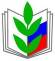 ПРОФСОЮЗ РАБОТНИКОВ НАРОДНОГО ОБРАЗОВАНИЯ И НАУКИ РФПОЛЕВСКАЯ ГОРОДСКАЯ ОРГАНИЗАЦИЯ ПРОФСОЮЗАИНФОРМАЦИОННАЯ ЛЕНТА (7 марта 2023)      Каждая весна очень похожа на предыдущую – капель, солнце, долгожданное тепло, трели птиц…Но проживаем мы их, на удивление по разному. Секрет прост, все зависит от нас самих - нашего внутреннего настроя и  состояния. Нужна «установка на счастье»- стимул видеть яркое и примечательное в обыденном и примелькавшемся, позитивное и полезное в, казалось бы скучном и  обычном. Самые любимые, самые прекрасные, самые добрые, самые выносливые… в общем, самые-самые, женщины образовательных учреждений Полевского! От всего сердца поздравляем вас сегодня с Международным женским днём, с вашим днём! От всей души желаем Вам обрести эту самую «установку на счастье» , верить в лучшее, в любой ситуации непременно замечать что-то хорошее, знать что вам милым, скромным,  нежным, добрым,  щедрым , удивительным   женщинам , в весенний день 8 марта самые искренние пожелания здоровья, терпения и благополучия  ,  веры в хорошее мирное будущее  дарит весь мир!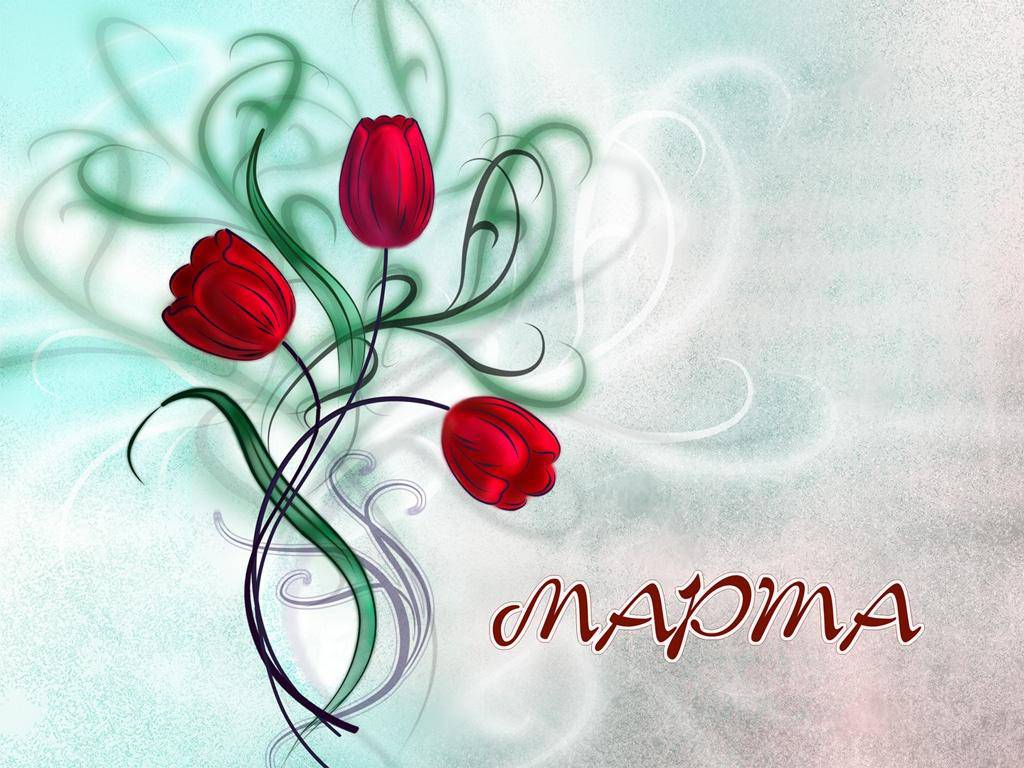 Пусть у вас непременно будет праздничное весёлое настроение, пусть для вас звучат самые изысканные комплименты, и все тюльпаны, мимозы, розы и другие шикарные цветы тоже цветут только для вас! Оставайтесь всегда такими, какими мы описали вас в начале поздравления! Мы очень-очень уважаем и любим вас!  
С теплом! С надеждами! С мимозами!
С прекрасным праздником весны!
Пускай глаза сияют звездами
И вечно будут влюблены!



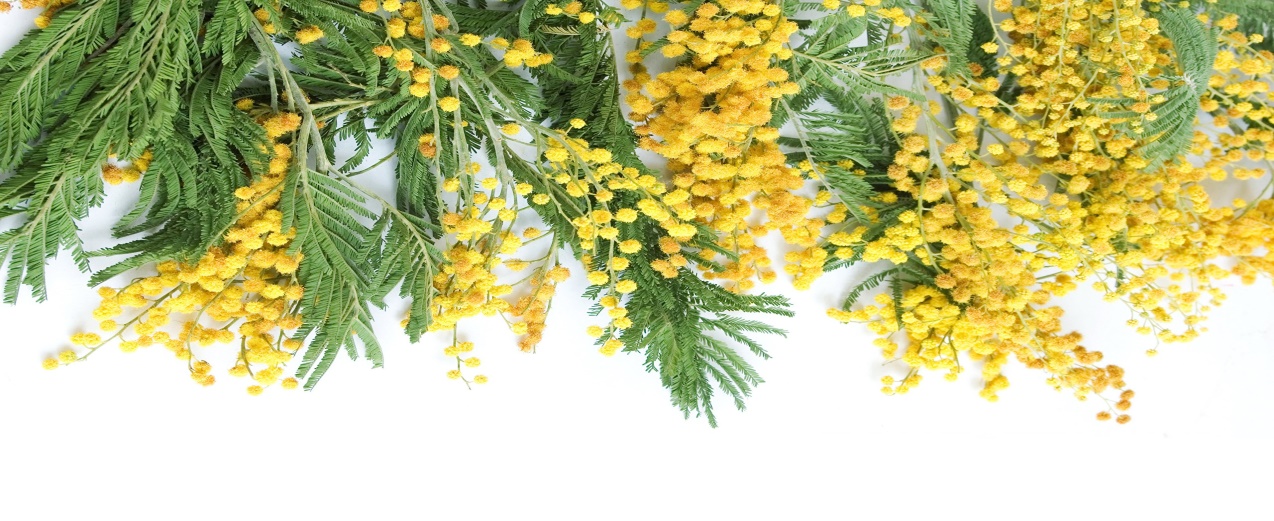 